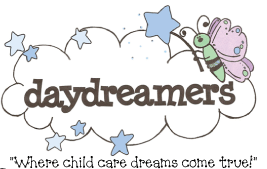 Labor Day					9-4-17Thanksgiving				11-23-17Black Friday					11-24-17Winter Holiday				12-25-17Winter Holiday				12-26-17New Year’s Day			1-1-18Good Friday				3-30-18Memorial Day				5-28-18Independence Day		7-4-18	